Supplementary Online ContenteAppendix 1. Study protocol eAppendix 2. CBT protocoleFigure 1. CONSORT diagrameFigure 2: ANOVA for memory consolidation – logical memory testeFigure 3. Mean number of responses during the Alternative Beliefs Exercise by groupeFigure 4: Mean ratings of perceived helpfulness of CBT sessions by groupeFigure 5: Mean ratings of perceived change in distress following CBT session by groupeTable 1. Demographics and clinical characteristics of participants who completed study visits through week 12 vs non-completers.eTable 2. Medication use in randomized study sample.eTable 3. Linear Mixed Models for repeated measures (Primary analyses)eTable 4. Linear regression analyses examining change in levels of distress and perceived benefit of CBT in predicting change in PSYRATS-D total scoreeTable 5. Treatment-emergent side effects eFigure 1: CONSORT Diagram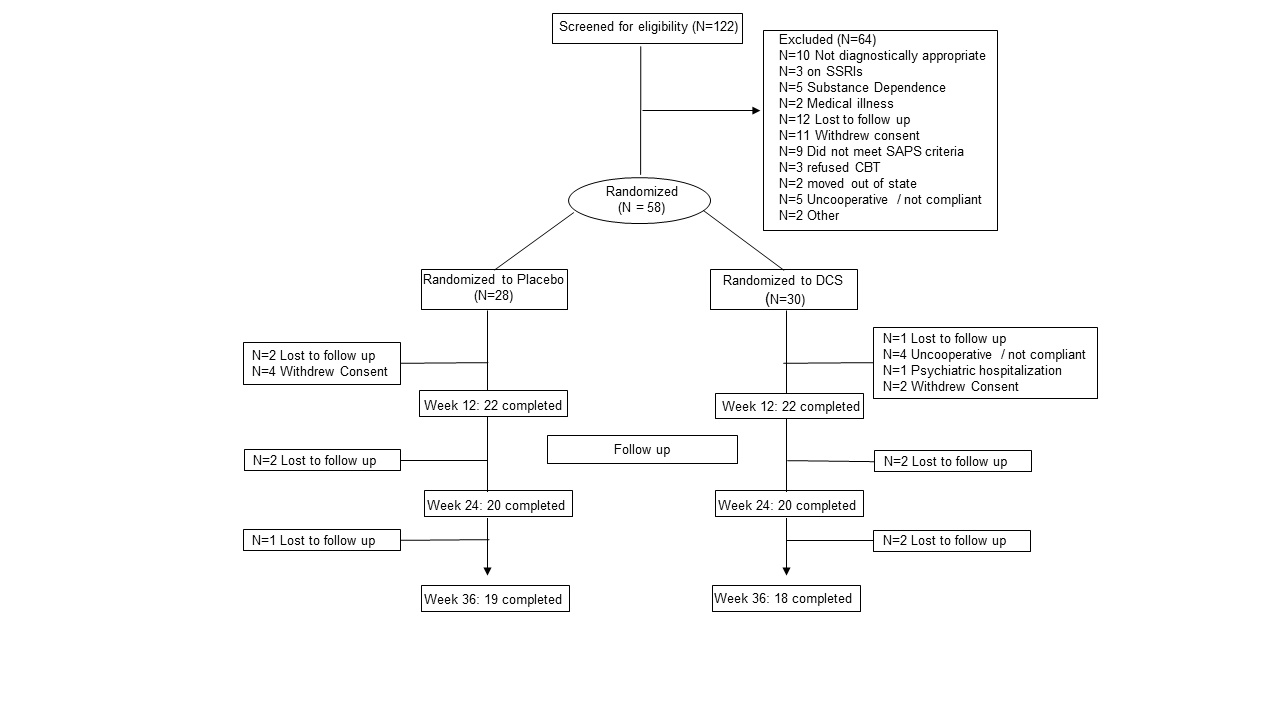 eFigure 2. ANOVA for memory consolidation – logical memory test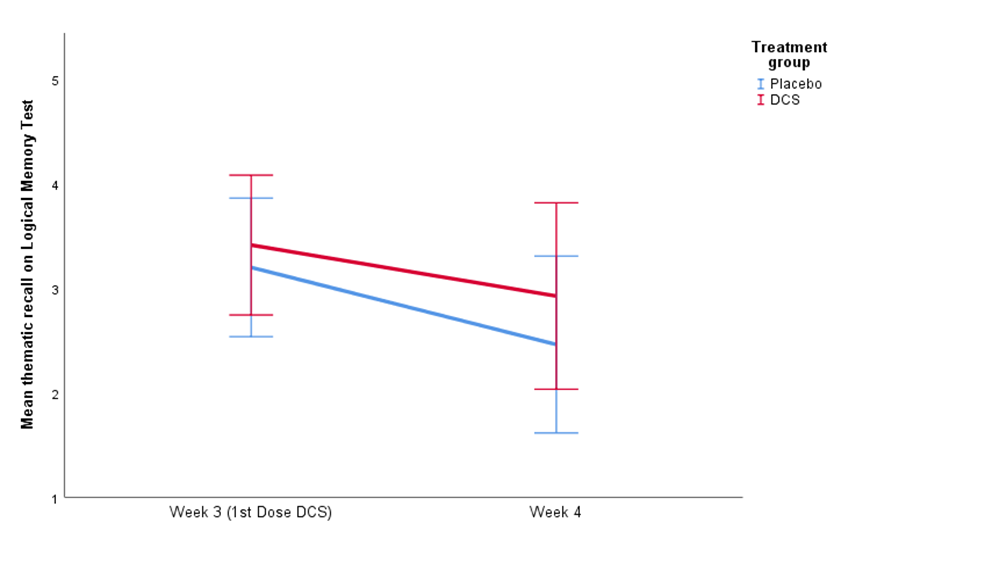 eFigure 3. Mean number of responses during the Alternative Beliefs Exercise by group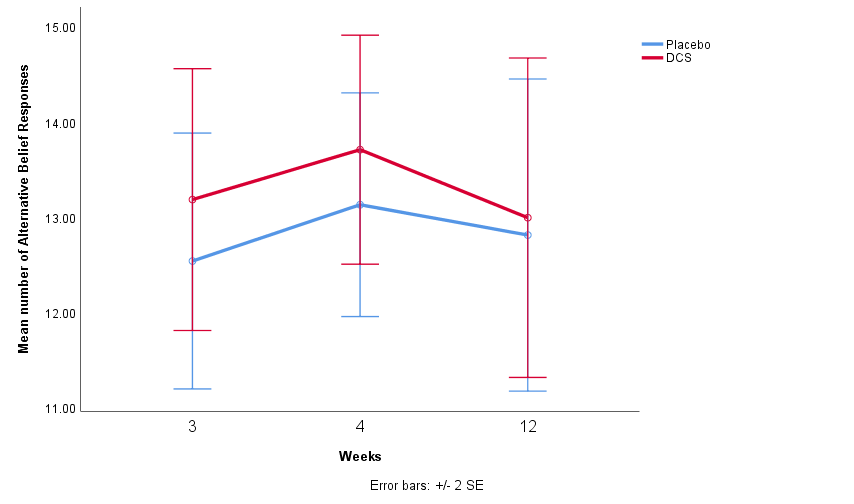 eFigure 4. Mean ratings of perceived helpfulness of CBT sessions by group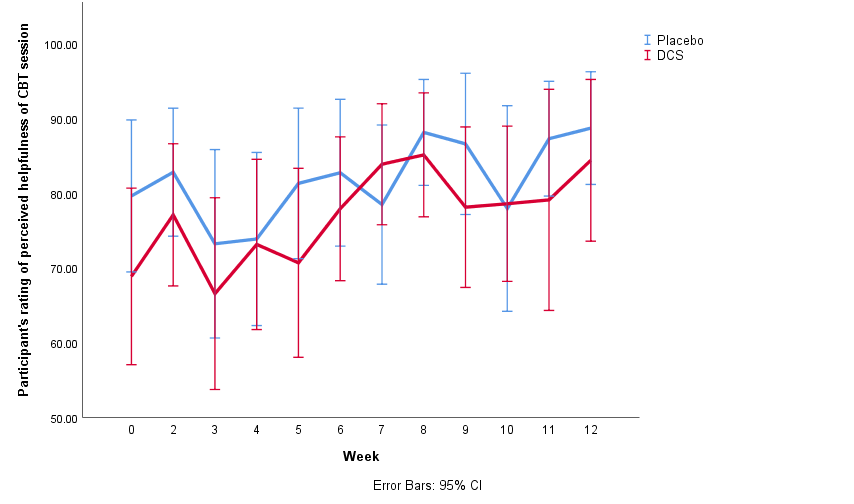 eFigure 5: Mean ratings of perceived change in distress following CBT session by group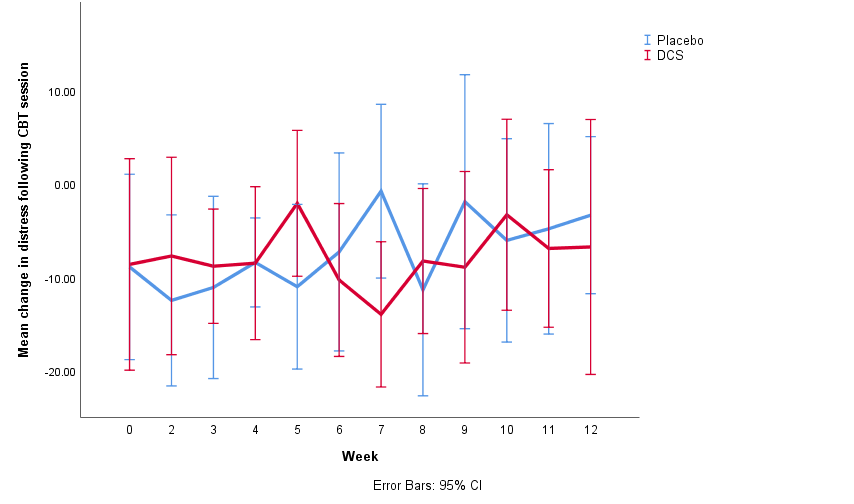 eTable 1. Demographics and clinical characteristics of participants who completed study visits through week 12 vs non-completersNote: SD=standard deviation; t=t-test statistic for continuous variables; p=p-value; X2= Chi-square test statistic categorical variables; DUP=Duration of untreated psychosis; AP = Antipsychotic treatmenteTable 2. Medication use in randomized study sampleeTable 3. Linear mixed model for repeated measures examining change in PSYRATS-DNote: aPSYRATS total at first administration of DCS (week 3) was included as a covariate in all models; bIntercept at week 12 represents the mean PSYRATS-D total for the reference group (DCS); Treatment group (Placebo, DCS) x study visit interaction terms were included in all models. Interactions were not significant; cModel 2, participants with SAPS < 3 at baseline were excluded from the analysis; dModel 3; SANS baseline score included as a covariate; all estimates and p-values refer to fixed effects in all models.eTable 4. Linear regression examining change in distress (models 1-3) and perceived benefit of CBT (models 4-5) in predicting change on PSYRATS-D total scoreeTable 5. Treatment emergent side effectsNote: Side effects were assessed using the Systematic Assessment for Treatment Emergent Events (SAFTEE). Participant responses at each visit were compared to symptom responses at Week 2 (one week before baseline and the week prior to the start of medication administration). A side effect was defined as an increase of 2 points on an item on the SAFTEE. Individuals who reported a side effect in multiple weeks (i.e. at week 4 and 5) were only counted one time. Table reports the total number of participants reporting an increase in a side effect by 2 or more points on the SAFTEE at least one time during the study. Completers (N=44)Non-completers (N=14)t/X2       PSexWomen, N (%)17, (38.6)6, (42.9)0.78 (1) 0.508RaceBlackWhiteHispanicAsianOther25 (56.8)17 (38.6)3 (6.8)1 (2.3)0 (0.0)7 (50.0)7 (50.0)2 (14.3)0 (0.0)0 (0.0)0.75 (1) 0.348Age, mean (SD)47.60 (12.0)37.07 (11.0)-2.91 0.005Education13.30 (2.7)12.79 (2.4)-0.64 0.528Employment statusFull-timePart-timeUnemployed0 (0.0)11 (25.0)33 (75.0)1 (7.1)1 (7.1)12 (85.7)4.94 (2) 0.085AP treatment, mean (SD)(N=16)1807.06 (2233.8)(N=4)886.00 (639.4)-0.80 0.433PSYRATS Baseline, mean (SD)13.68 (4.2)10.79 (8.3)-1.75 0.086SANS Baseline, mean (SD)31.73 (9.5)31.21 (11.1)-0.16 0.867D-Cycloserine (N=30)Placebo (N=28)Antipsychotic Type, N (%)First Generation   7 (23.3)  8 (28.6)Second Generation16 (53.3)15 (53.6)AntipsychoticAripiprazole5 (16.7)3 (10.7)Asenapine1 (3.3)0 (0.0)Fluphenazine1 (3.3)4 (14.3)Haloperidol3 (10.0)3 (10.7)Lurasidone1 (3.3)0 (0.0)Olanzapine4 (13.3)4 (14.3)Paliperidone2 (6.7)0 (0.0)Perphenazine3 (10.0)1 (3.6)Risperidone0 (0.0)3 (10.7)Quetiapine1 (3.3)3 (10.7)Ziprasidone2 (6.7)2 (7.1)Medication free9 (19.9)7 (25.0)β, (SE)95% CIP ValueP ValuePSYRATS-D (N=53)Model 1Baseline (week 3)a-6.20, (3.88)-14.09, 1.70-14.09, 1.700.120Week 4.351, (.823)-1.28, 1.98-1.28, 1.980.671Week 6.151, (.823)-1.48, 1.78-1.48, 1.780.855Week 8.734, (.827)-900, 2.37-900, 2.370.376Week 10-.007, (.835)-1.66, 1.65-1.66, 1.650.993Week 12b11.49, (1.94)7.57, 15.427.57, 15.420.001Group difference at Week 12-.797, (1.32)-1.82, 3.42-1.82, 3.420.547Information criteria Akaike1161.99PSYRATS-D (N=49)Model 2cBaseline (week 3)a-6.37, (3.90)-14.32, 1.59-14.32, 1.590.113Week 41.04, (.799)-.540, 2.62-.540, 2.620.195Week 6.996, (.799)-.584, 2.58-.584, 2.580.215Week 81.36, (.804)-.225, 2.95-.225, 2.950.092Week 10.624, (.831)-1.02, 2.27-1.02, 2.270.454Week 12b10.93, (1.94)6.99, 14.876.99, 14.870.001Group difference at Week 12-.051, (1.33)-2.70, 2.60-2.70, 2.600.969Information criteria Akaike1053.39PSYRATS-D (N=53)Model 3dSANS baseline6.02, (6.09)-8.01, 20.05-8.01, 20.050.352Baseline (week 3)a-4.01, (8.74)-25.80, 17.78-25.80, 17.780.664Week 4.126, (.843)-1.54, 1.79-1.54, 1.790.881Week 6-.040, (.843)-1.71, 1.63-1.71, 1.630.962Week 8.544, (.847)-1.13, 2.22-1.13, 2.220.522Week 10-.318, (.861)-2.02, 1.39-2.02, 1.390.712Week 12b11.12, (5.45)-1.18, 23.41-1.18, 23.410.071Group difference at Week 12-4.84, (2.09)-9.69, .003-9.69, .0030.050Information criteria Akaike.980.145Change in level of distress following weekly CBT session R2Β (SE)pModel 1 – Change in PSYRATS-D from week 3-12PSYRATS-D Week 3Average CBT ∆ distress∆ Distress x Group0.1930.218-0.468 (0.156)-0.018 (0.058)-0.061 (0.085)0.0050.7550.476Model 2 – Change in PSYRATS-D from week 3-24PSYRATS-D Week 3Average CBT ∆ distress∆ Distress x Group0.1900.298-0.412 (0.127)-0.034 (0.045)0.140 (0.062)0.0060.4590.031Model 3 – Change in PSYRATS-D from week 3-36PSYRATS-D Week 3Average CBT ∆ distress ∆ Distress x Group0.1630.198-0.488 (0.207)0.069 (0.066)-0.005 (0.092)0.0250.3030.960Perceived benefit of weekly CBT sessionModel 4 – Change in PSYRATS-D from week 3-12PSYRATS-D Week 3Average perceived benefitAverage perceived benefit x group0.1930.200-0.451 (0.159)0.002 (0.043)0.008 (0.015)0.0070.9610.575Model 5 – Change in PSYRATS-D from week 3-24PSYRATS-D Week 3Average perceived benefitAverage perceived benefit x group0.1900.250-0.410 (0.129)-0.018 (0.036)-0.017 (0.011)0.0030.6140.136Model 6 – Change in PSYRATS-D from week 3-36PSYRATS-D Week 3Average perceived benefitAverage perceived benefit x group0.1630.194-0.501 (0.209)-0.051 (0.050)-0.005 (0.017)0.0220.3150.746SymptomPlaceboDCSTrouble sleeping105Nightmares or sleep disturbances86Drowsy or sleepy73Nervous or hyper25Weakness or fatigue114Irritable75Poor memory66Trouble concentrating75Feeling strange or unreal23Hearing or seeing things20Abnormal sensations23Numbness or tingling33Dizziness or faintness51Headache36Blurred vision52Ringing in ears or trouble hearing21Stuffy nose45Dry mouth42Drooling or increased salivation04Muscle cramps or stiffness124Muscle twitching or movements32Trouble sitting still02Tremor or shakiness21Poor coordination or unsteadiness21Slurred speech00Heartbeat rapid or pounding02Trouble catching breath or hyperventilating12Chest pain34Nausea or vomiting42Stomach or abdominal cramps35Constipation21Diarrhea24Difficulty starting urination23Frequent need to urinate55Menstrual irregularities00Loss of sexual interest34Problems with sexual arousal42Delayed or absent orgasm52Sweating excessively02Fluid retention or swelling10Appetite decreased10Appetite increased56Weight gain44Weight loss11Skin rash or allergy22Diminished mental acuity or sharpness85Difficulty finding words31Apathy emotional difference22Dizziness upon standing20Bruising01Hair thinning loss00Hot flashes22Clenching teeth at night12Straight taste in mouth10Unable to sit still02